Тема: «Практические задания по формированию финансовой грамотности младших школьников».           В современном мире, финансовая грамотность – это один из базовых навыков. Важный момент заключается в том, что именно в начальных классах  закладываются основы для успешного формирования экономической культуры личности, то есть владение экономическими знаниями, правилами и нормами экономически грамотного поведения, формирование экономически значимых качеств личности.                                                                                                                  ______  _Сложно представить мир без финансов. Тема финансов затрагивает практически все стороны жизни   человека. «Начинать обучение финансовой грамотности лучше всего в раннем возрасте» - считают учёные. Чем раньше дети узнают о важности роли денег в жизни, тем лучше будут усвоены полезные финансовые привычки.  Важной задачей образования в школе является формирование первых представлений детей об экономических потребностях, приобщение к бережливости, экономическому мышлению. Поэтому уроки финансовой грамотности сегодня особо актуальны.                                                                                                                                                                                                                                  _______По-моему мнению, особый интерес уроков финансовой грамотности  заключается в интеграции разных наук: окружающий мир, математика, русский язык. На занятиях дети активно делятся своим жизненным опытом, проводят мини-исследования, работают с текстом, таблицами, графиками, схемами, решают практические задачи. Такие уроки особенно запоминаются детям, так как после изучения теоритической части следует практическая работа. В данной статье я хочу поделиться опытом своих практических разработок. Все задания составляла так, чтобы детям был интересен контекст, связь с жизнью. Рядом с текстом вставляла небольшую иллюстрацию по теме (данная задумка очень понравилась детям).1.Тема «Налоги в разных странах».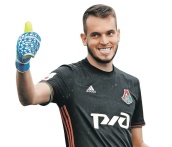 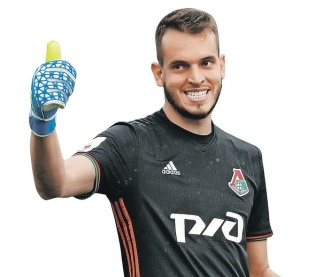 В 2015 году бразильский вратарь Локомотива Гильерме стал резидентом России. Его годовая зарплата в нашей стране - 2 миллиона долларов. Сколько он сэкономил в год, получив статус резидента России, если в Бразилии подоходный налог составляет 28 %, а в России 13%?2. Тема «Транспортный налог».Вычисли налог на роскошь данных автомобилей, если известно:3.Тема «Доходы семьи: пособия, пенсии, стипендии».В марте 2020 года Петя потерял работу. Он решает встать на учёт в центр занятости населения, где будет получать пособие по безработице и одновременно с этим искать новую работу. В связи с распространением коронавируса он имеет право на получение новых государственных выплат в связи с потерей работы   в размере 12 130 р. в месяц. Выплата будет осуществляться с марта по август, а если Петя не найдет себе работу до этого времени размер выплат в сентябре будет равен 4500 р. в месяц. Петя нашел работу в октябре, сколько денег к этому времени ему успели перечислить из центра занятости?В сентябре Катя поступила в государственный университет. В школе Катя успешно сдала экзамены и теперь будет получать губернаторскую стипендию в размере 5750 рублей в месяц. Все экзамены первой сессии Катя сдала на отлично и  будет получать ещё повышенную академическую стипендию в размере 6350 рублей в месяц. Сколько  теперь Катя получит  за 3 месяца?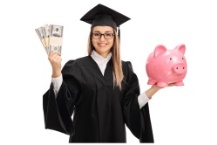 В августе 2021 года Коля получил единовременную выплату в размере 10000 рублей. Изучи   список необходимых вещей для Коли и их стоимость. Хватит ли суммы пособия?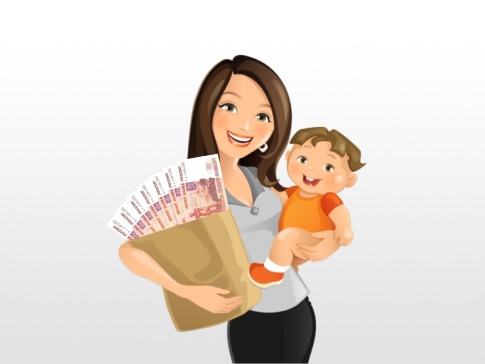 4.Тема «Расходы семьи».Семья Ивановых в выходной день пошла в кафе. Посчитай расход семьи, если известно, что они заказали:2 порции салата «Цезарь», по цене 235 рублей за порцию.4 порции шашлыка, по цене 570 рублей за порцию.2 порции картофеля фри, по цене  150 рублей за порцию.2 порции мороженого, по цене 146 рублей за порцию.4 стакана сока, по цене 67 рублей за стакан.5. Тема «Желательные рассоды6 хобби и вредные привычки».Пётр  Алексеевич каждый день тратит на сигареты двести рублей. Какую сумму он сможет сэкономить  в этом году, если с 1 января он бросит курить? Хобби Петра Алексеевича – рыбалка. Изучи прайс из магазина «Рыбак».                            Что он сможет купить для своего увлечения  на сэкономленные деньги?  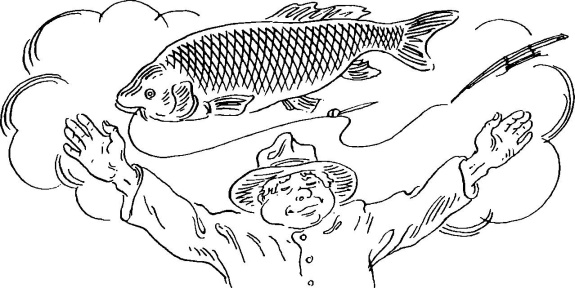 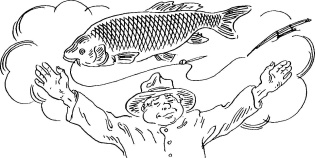 6. Тема «Налоги в разных странах». Рассмотри процент подоходного налога в разных странах. 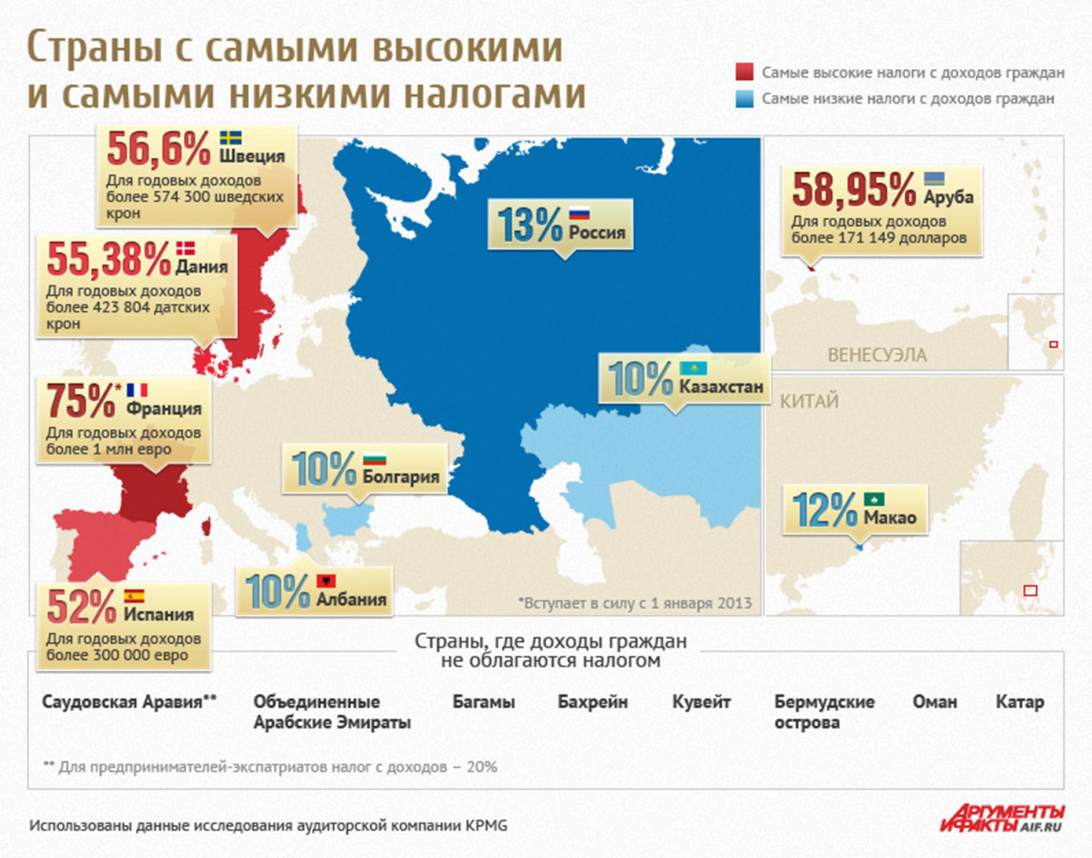 самый высокий налог с доходов граждан самый низкий налог с доходов граждан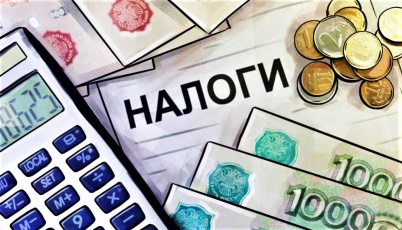 В соответствии с иллюстрацией, построй график:       Раскрась флаги стран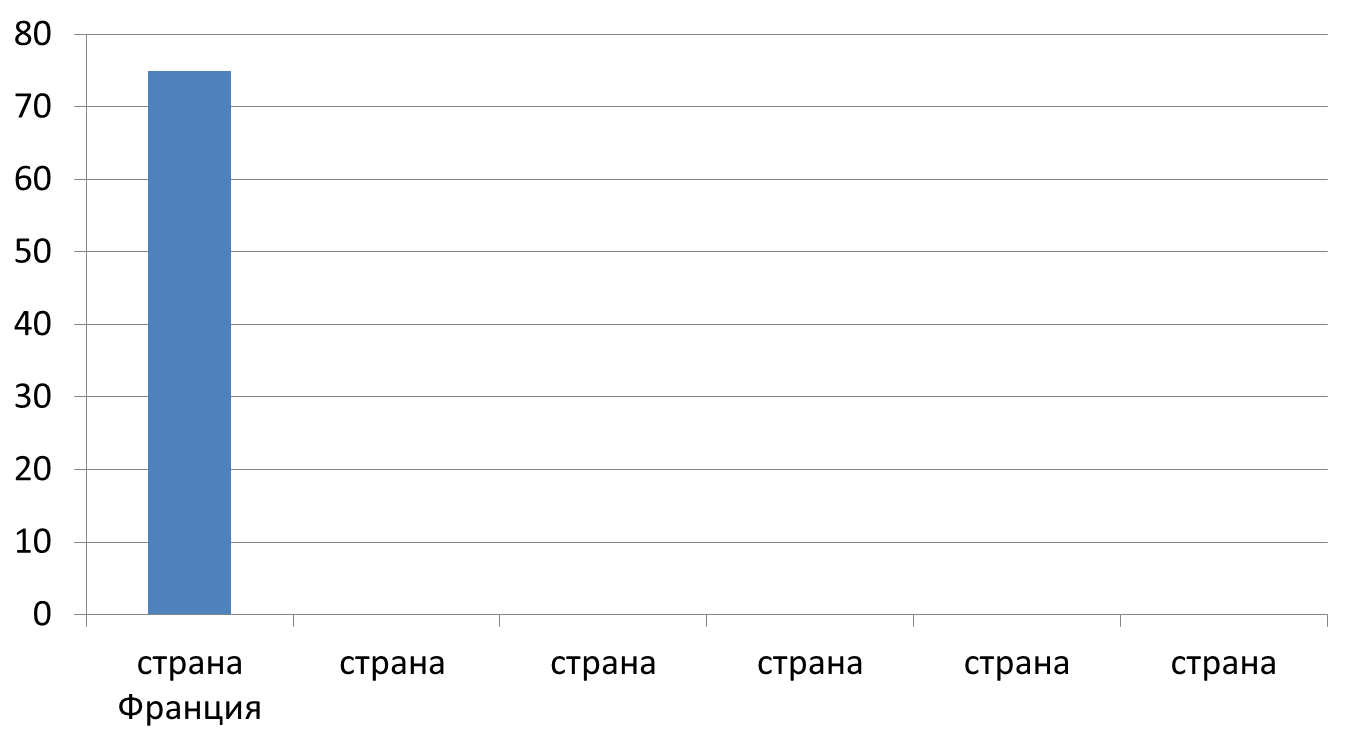 с самым низким и самым высоким налогомРасполагай страны в порядке убывания налогаАвтор статьи – Ксёндз Мария Андреевна,учитель начальных классов МАОУ «Гимназии №17» г.Перми.свыше 300 л.с.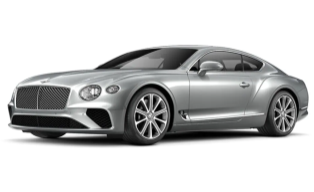 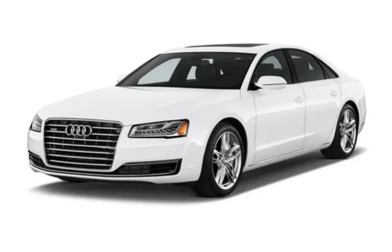 125 руб/л.с10 млн 400 тыс.руб
Audi A8,  460 л.с.15 млн.700 тыс.руб
Bentley Continental GT, 635 л.с.Школьная форма – 3456 р.  Спортивный костюм – 1999 р.Портфель – 1457 р.Кроссовки – 1399 р. Канцелярские товары – 1267 р.Название товараЦена (руб.) Палатка зимняя «Снегирь»22 300Зимний костюм «Эверест»15 700Мотоледоруб «Айс»15 000Надувная лодка «Байкал»13 500Набор форм для выпекания1450 Спиннинг 6150Ящик рыболовный зимний1950Термос 3600Сапоги «Хаски»2050Жилет рыболовный4700